Для максимального соответствия видеокамер и дополнительного освещения месту установки заполните следующие данные:Дата: ________________________________
Организация: _________________________
Контактное лицо: ______________________
Телефон: _____________________________
Email: ________________________________Место установки: ___________________________________________________________________________________________________Количество подключаемых камер: _________Скорость движения автомобилей: __________Ширина проезда (ширина зоны распознавания): ________________________Расстояние от камеры до зоны контроля: ____Высота установки камеры: ________________Расстояние от основания опоры до дорожного полотна (показано на примерах схем проезда ниже): _____________________Условия работы: 
□ на улице□ в помещении □ антивандальное исполнение
□ взрывозащищенное исполнение□ грозозащитаНаличие дополнительного освещения в зонеконтроля: _____________________________Приложите несколько фотографий проезда с места установки камерПримеры схем проезда: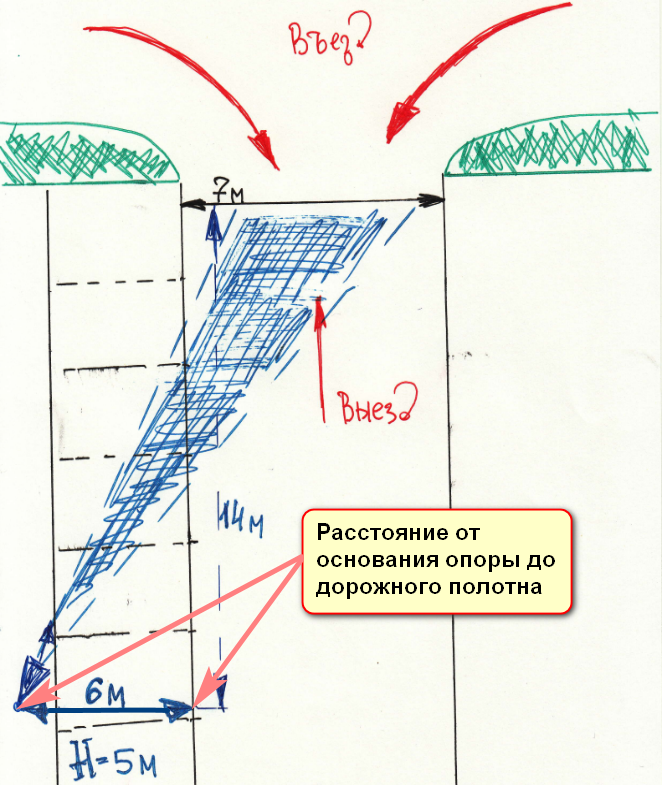 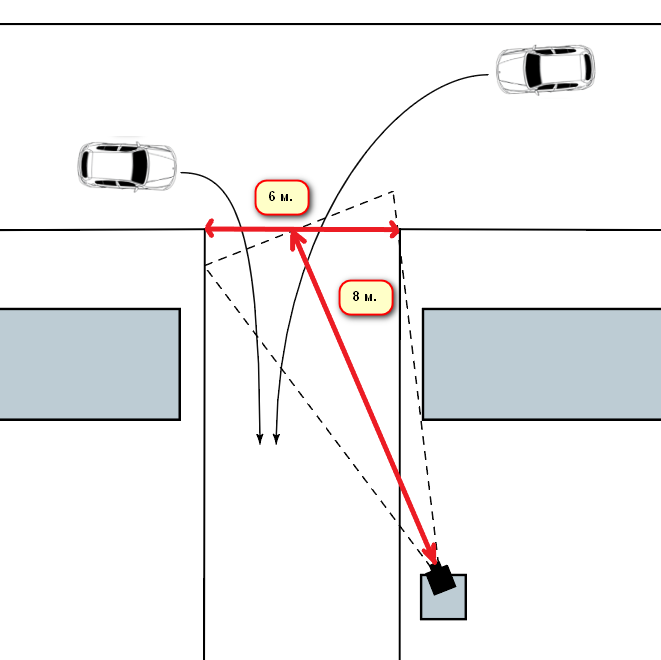 